                                 Утверждаю: Директор_____________________ Должности в образовательных учреждениях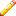 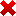 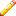 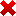 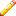 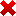 